FAX送信票(098)863-9547沖縄県ユネスコ協会　　　　　　　　　　　　令和　　年　　月　　日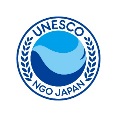 　入　会　申　込　書　沖縄県ユネスコ協会長　殿　  下記のとおり申込みし入会いたします。　　フリガナ氏名(又は団体名)　　　　　　　　　　　　　　　　　　年齢　　　性別　男　・　女　連絡先自宅住所 〒　　　　 －　　　　　 　　　　　　　　　　　　　　　　　　　　　　　　電話番号（　　）　　－　　　　　　　　　　　ＦＡＸ番号   　 －　　　－　　　　　携帯番号　　　　　　　　　　　　　　　　　　　　　　　　　　　　　　　　　　　　　　　　　　　　　　　　　　　　　　　　　　　　　　　※役職名がある場合はご記入下さい勤務先名　　　　　　　　　　　　　　　　　　　　　　役職名　　　　　　　　　　　勤務先住所 〒　　　 －　　　　　　 　　　　　　　　　　　　　　　　　　　　 　　電話番号（　　）　　－　　　　　　　　　　　ＦＡＸ番号　　　－　　　－　　　　　☆希望する会員名に○印をお願いします。【申　込　先】　沖縄県ユネスコ協会　〒900-8571　沖縄県那覇市泉崎1-2-2沖縄県教育庁生涯学習振興課内（13Ｆ）　　　　　　　　TEL(098)866-2746   FAX(098)863-9547Email：okinawa.unesco@gmail.com○お願いします会員名年会費金額団体会員（法人・団体）１口　１０，０００円　　　口　　　　　　　　円　　個人会員余裕のある方は、２口からでお願いいたします。１口　２，０００円　　　口　　　　　　　　円　　